           STUGANSÖKAN TÄRNABY			Som medlem i IF Metall anmäler jag mitt intresse att hyra stuga i Tärnaby. Personnummer:    ……………………………..………                             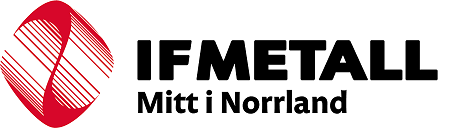 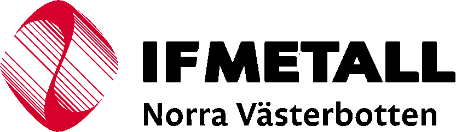 Namn:  ……………………………………………………………………………Mobilnummer: ………………………………	E-post: ………………………………………………………..……………..Vecka nr …….. med tillträde ……..dag den ……. /…….  år……. och avresa ……...dag den ……. /…….  år…….Reserv nr …….. med tillträde ………dag den ……. /…….  år……. och avresa …….dag den ……. /…….  år…….Har pälsdjur med	JA……	Nej……Bytesdag är Söndag. Tillträde kl 14:00 samt avresa  kl 12:00Senast den 1 november ska stugansökningsblanketten vara IF Metall Mitt i Norrland tillhanda för kommande år. Under årets övriga veckor hyrs stugorna ut i löpande turordning.Lottning sker för veckorna 8-18 som fått fler ansökningar än det finns stugor. Önskemål om hela veckor har förtur vid lottningen. Besked om tilldelad stuga lämnas senast innan årsskiftet.Efter det kan du direktboka lediga stugor. Ring 090-15 65 70Stugansökningsblanketten kan skickas per post eller e-post.Adress:	IF Metall Mitt i Norrland, Västra Norrlandsgatan 11 B, 903 27 Umeå	E-post:	postbox.avd04@ifmetall.seHyresinbetalning / avbokning  Du betalar bokningsavgift på 500 kr två veckor efter att du fått bekräftelse på stugbokning.Resterande hyra betalas in senast en månad innan tillträdet.ÖvrigtStädbesiktning sker efter att du lämnat stugan 12:00 Vid bristfällig städning debiteras en faktisk städkostnad.Om du förlorar nyckeln till stuga/lägenhet kan reservnyckel kvitteras ut hos Sahlströms fastighetsservice 
mot en avgift på 500 krHyra Inklusive bokningsavgift (500 kr) from 190101..	 			Avd 3-4				Övriga avd	Ej medlem Stuga	 								veckopris	v 9-37		4500				+600		+1500 		v 38-8		2500				+600		+1500Dygn		v 9-37		800				+200		+500 		v 38-8		600				+200		+500Sön - Tors	v 9-37		1700				+300		+500 		v 38-8		1500	 			+300		+500Tors - Sön	v 9-37		2500				+400		+600 		v 38-8		1700				+400		+600